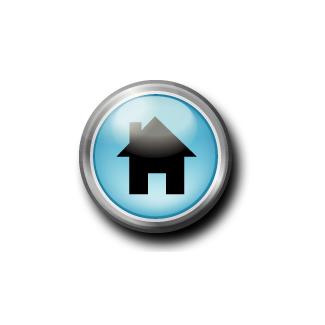 Lee-Harnett County Regional Housing CommitteeNC Balance of State Continuum of CareJohnston-Lee-Harnett Community Action, Inc.225 S. Steele Street, Sanford, N. C. 27330(919) 776-0746Wednesday, February 17, 2016– 2 P.M.AgendaWelcome and Call to OrderIntroductionsApproval of Minutes – January Minutes BoS  Steering Committee Meeting UpdatesCoordinated Assessment Plans for Chatham, Hertford, and Piedmont Regional Committees were approved.  There are 25 of the 27 Regional Committee Coordinated Assessment Plans approved.The PIT Count was conducted.  Information needs to be sent in by February 19, 2016.Regional Leads and alternates will attend training on March 4, 2016.Discuss Coordinated Assessment Report – Fredrika Cooke Harnett County Report – Tonya GrayLee-Harnett County Rapid Re-housing Report – Becky SurlesAnnouncements Next Meeting – March 16, 2016 at 2 P.M.               